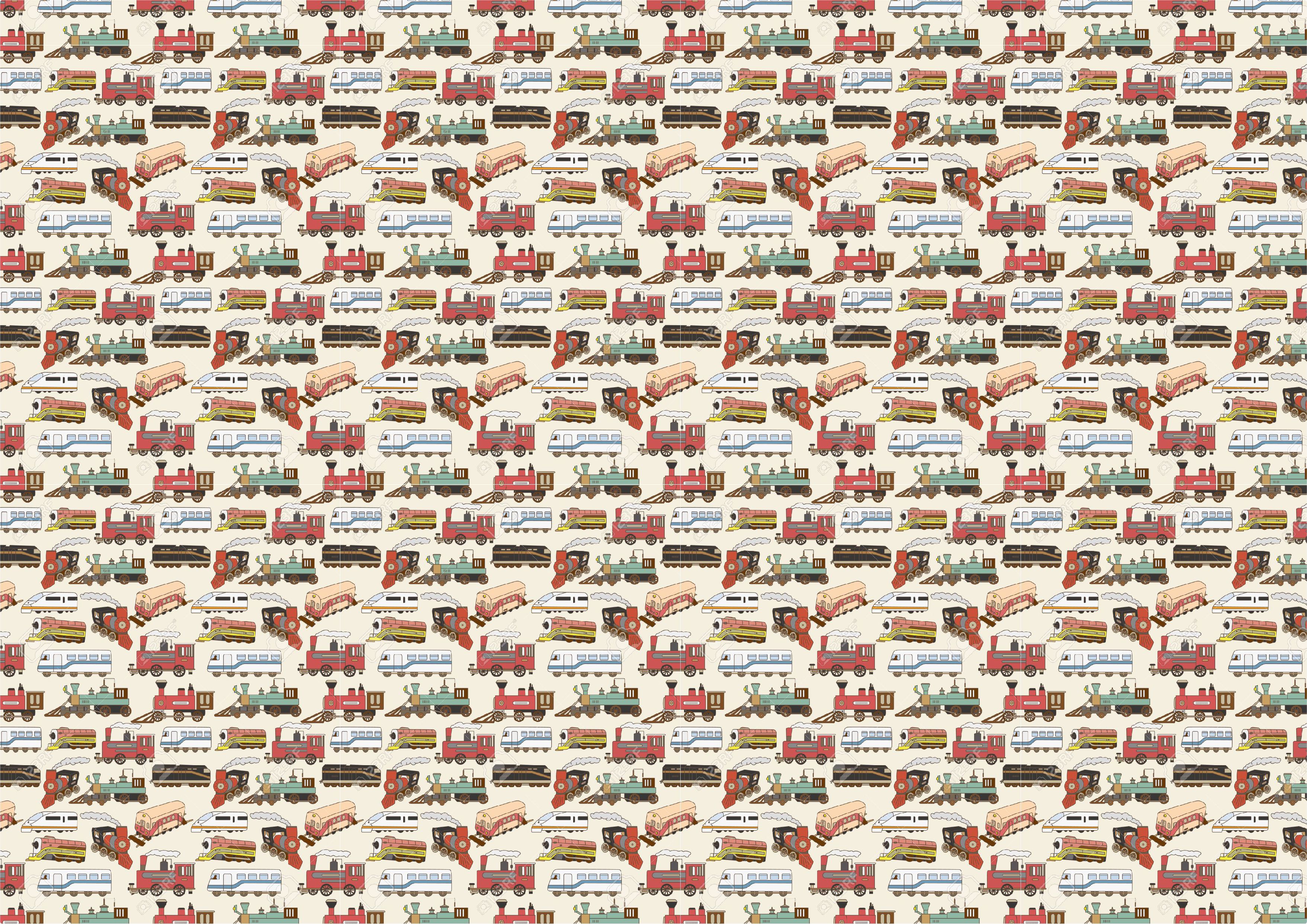 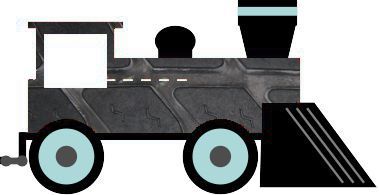 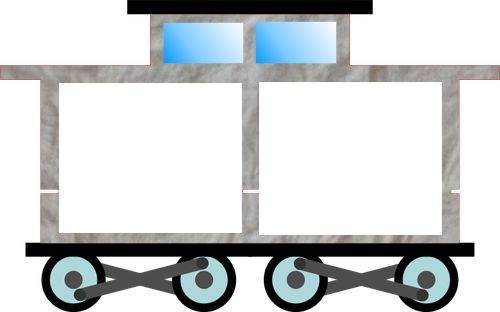 765432109876543276543210987654327654321098765432